Α θ ή ν α ,   10.8.2022Προσοχή: Η Ηλεκτρονική διεύθυνση στην οποία ο πελάτης παραλαμβάνει τα παραστατικά των συναλλαγών είναι αυτή που έχει καθορισθεί μέσω σχετικής αίτησης (Υ.Ε.5/10.1.2018 Παράρτημα 1).Τα έντυπα εκτυπώνονται και υπογράφονται, νομίμως (νόμιμοι εκπρόσωποι εταιρειών βάσει ισχυουσών γνωματεύσεων νομιμοποιήσεων) και πρωτοτύπως. 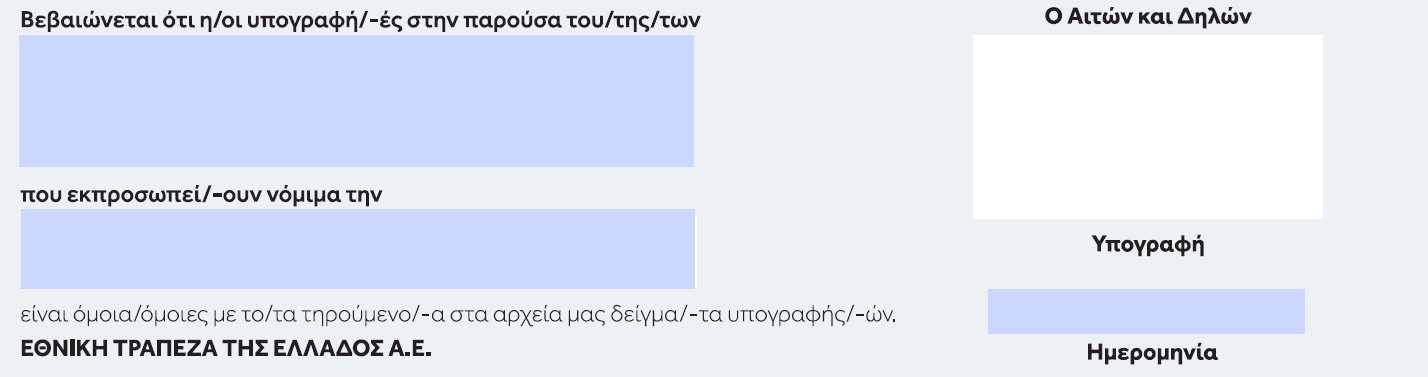 Για τις περιπτώσεις που οι υπογράφοντες διαθέτουν ηλεκτρονική υπογραφή, τα έντυπα συμπληρώνονται ως παραπάνω, υπογράφονται νομίμως ηλεκτρονικά και αποστέλλονται στην Τράπεζα.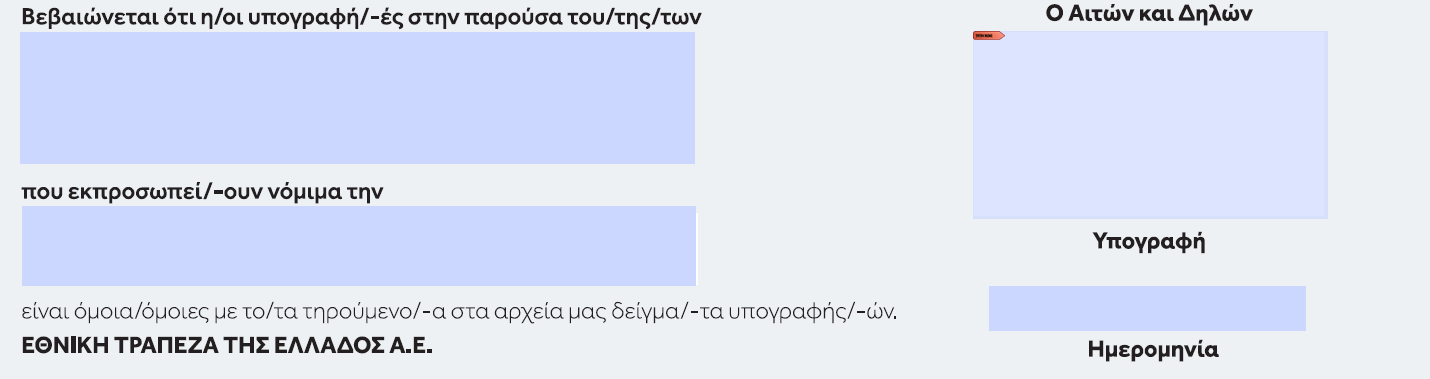 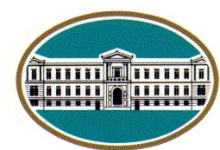 ΕΘΝΙΚΗ ΤΡΑΠΕΖΑ ΤΗΣ ΕΛΛΑΔΟΣΔΙΕΥΘΥΝΣΗ ΕΠΙΧΕΙΡΗΜΑΤΙΚΗΣ ΑΝΑΛΥΣΗΣΔΙΕΥΘΥΝΣΗ ΣΥΝΑΛΛΑΚΤΙΚΗΣ ΤΡΑΠΕΖΙΚΗΣ ΟΜΙΛΟΥΟΔΗΓΙΕΣ ΣΥΜΠΛΗΡΩΣΗΣ ΕΝΤΥΠΟΥΚ.Α. 01-256520 / 01-256521«ΑΙΤΗΣΗ – ΔΗΛΩΣΗ»(Νομικού Προσώπου/Ατομικής Επιχείρησης)για τον διακανονισμό αξίας εισαγωγής από το εξωτερικόΓΕΝΙΚΑΤο νέο έντυπο «ΑΙΤΗΣΗ – ΔΗΛΩΣΗ» με Κωδικό 01-256520 / 01-256521 πρέπει να συμπληρώνεται και να υπογράφεται νομίμως (από τον/τους νόμιμο/νόμιμους εκπρόσωπο/εκπροσώπους του Πελάτη-νομικού προσώπου, π.χ. εταιρείας, βάσει ισχυουσών γνωματεύσεων νομιμοποιήσεως) και πρωτοτύπως από τους εντολείς - πελάτες Νομικά Πρόσωπα ή Ατομικές Επιχειρήσεις.Αφορά μόνο Εισαγωγές και λοιπές τρέχουσες συναλλαγές, ήτοι διεθνείς εμπορικές συναλλαγές (αγορές/παραλαβές-εισαγωγές) και παροχή υπηρεσιών στο πλαίσιο του διεθνούς εμπορίου - όχι Κίνηση κεφαλαίων-, νομικών προσώπων και ατομικών επιχειρήσεων, που εκτελούνται με χρεώσεις εταιρικών/επαγγελματικών λογαριασμών όψεως, καλύπτει δε, πληρωμές (μεταφορές πιστώσεων και εμβάσματα) σε όλα τα αποδεκτά από την Τράπεζα νομίσματα, τα οποία παρατίθενται στο Δελτίο Τιμών Συναλλάγματος της Τράπεζας, μέσω της εφαρμογής Bank Trade Finance. Σημειώνεται ότι, το έντυπο δεν αφορά πληρωμές μέσω I Bank Trade Finance, καθώς και τις περιπτώσεις μαζικής εισαγωγής εντολών μέσω αρχείου.Δεν καλύπτει και συνεπώς, ΔΕΝ χρησιμοποιείται για:Αιτήσεις Εκδόσεως Τραπεζικών Επιταγών σε Ξ.Ν., συρόμενες σε ανταποκριτές εξωτερικού, οι οποίες δεν αποτελούν αντικείμενο αυτού του εντύπουΑγορές/παραλαβές – εισαγωγές αγαθών για ίδια χρήση από ιδιώτες (Φυσικά Πρόσωπα).Συναλλαγές μεταξύ ιδιωτών.Για τη διευκόλυνση της συμπλήρωσης του εν λόγω εντύπου παρατίθενται οδηγίες ακολούθως, ανά ενότητα.Η συμπλήρωση των πεδίων πρέπει να γίνεται με ΚΕΦΑΛΑΙΟΥΣ ΛΑΤΙΝΙΚΟΥΣ ΧΑΡΑΚΤΗΡΕΣ.ΟΔΗΓΙΕΣ ΣΥΜΠΛΗΡΩΣΗΣ ΕΝΤΥΠΟΥ ΑΝΑ ΕΝΟΤΗΤΑΣτοιχεία αιτούντος / συναλλασσόμενου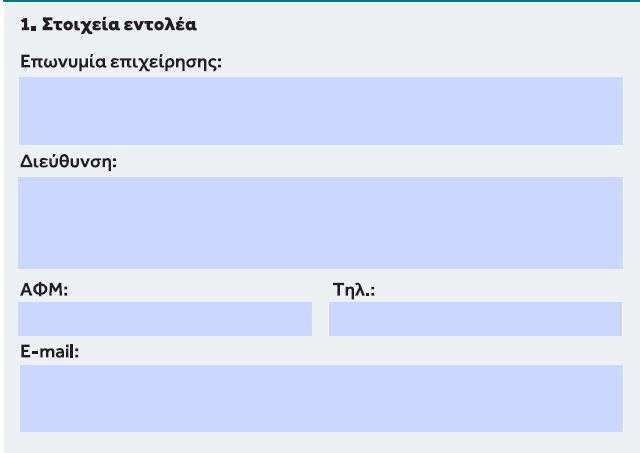 Κατά την υποβολή από τους συναλλασσόμενους της «ΑΙΤΗΣΗΣ – ΔΗΛΩΣΗΣ» Κ.Α. 01-256520, απαιτείται η συμπλήρωση των στοιχείων του αιτούντος/συναλλασσόμενου, δηλαδή:Επωνυμία της επιχείρησης /Αγοραστή,Διεύθυνση λειτουργίας επιχείρησης,Α.Φ.Μ.,Αριθμός τηλεφώνου, καθώς καιΗλεκτρονική διεύθυνσηΣτοιχεία δικαιούχουΣτοιχεία δικαιούχου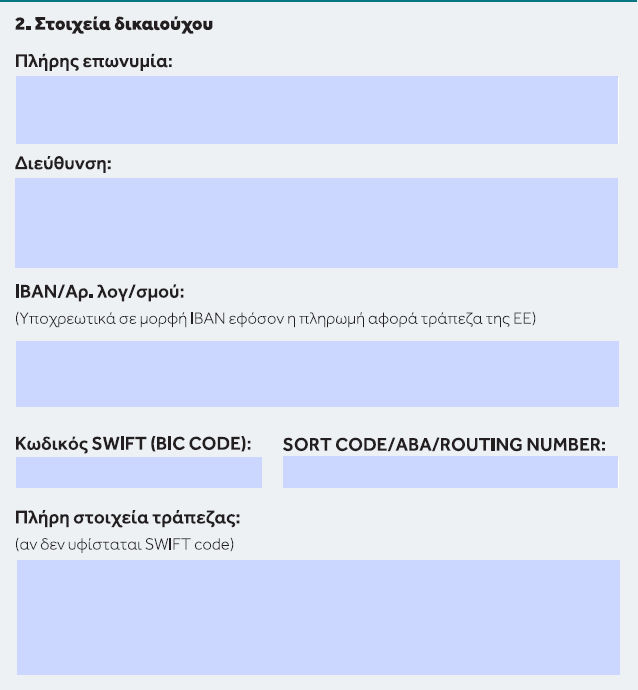 Στην ενότητα αυτή συμπληρώνονται τα στοιχεία του δικαιούχου/αποδέκτη της μεταφοράς πίστωσης /εμβάσματος (πωλητή), δηλαδή:Η πλήρης επωνυμία και η διεύθυνση του δικαιούχουΟ αριθμός λογαριασμού του δικαιούχου / υποχρεωτικά σε μορφή ΙΒΑΝ πληρωμές εντός ΕΕΤα στοιχεία της τράπεζας στην οποία τηρείται ο λογαριασμός του δικαιούχου, δηλαδή:Η επωνυμία της τράπεζας,Η επωνυμία ή ο Κωδικός του καταστήματος της τράπεζας του δικαιούχουΟ SWIFT BIC κωδικός της τράπεζας (8 ή 11 ψηφία). Επισημαίνεται ότι για εθνικές πράξεις πληρωμής και για διασυνοριακές πράξεις πληρωμής εντός Ευρωπαϊκής Ένωσης ο Πελάτης δεν υποχρεούται να συμπληρώσει τον Bank Identification Code (BIC) της τράπεζας του δικαιούχου.Ο κωδικός SORT CODE / ABA / ROUTING NUMBER, με τον οποίο προσδιορίζονται τα χρηματοπιστωτικά ιδρύματα σε χώρες όπως οι ΗΠΑ, Ηνωμένο Βασίλειο κ.λπ. για non swift BIC Τράπεζες.Λεπτομέρειες Εντολής Πληρωμής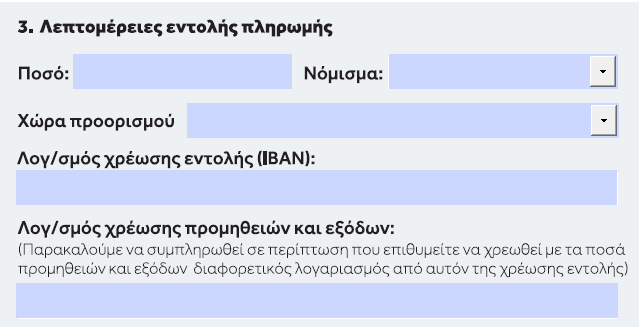 Στην ενότητα αυτή συμπληρώνονται οι λεπτομέρειες της πληρωμής / μεταφοράς πίστωσης /εμβάσματος, δηλαδή:Το καθαρό πληρωτέο ποσό της εντολής πληρωμής, που βάσει των ενυπόγραφων οδηγιών του Εντολέα πρέπει να μεταφερθεί / εμβασθεί στο δικαιούχο.Το νόμισμα της πληρωμής (επιλογή από λίστα)Η χώρα προορισμού της εντολής πληρωμής (επιλογή από λίστα), στην οποία είναι εγκατεστημένη η πληρώτρια Τράπεζα και προκύπτει και από το BIC της πληρώτριας ΤράπεζαςΟ λογαριασμός χρέωσης του ποσού της πληρωμήςΟ λογαριασμός χρέωσης των προμηθειών και των εξόδων (αν είναι διαφορετικός από αυτόν της χρέωσης της εντολής πληρωμής)Υπάρχουν περιπτώσεις (συνήθως πληρωμές τιμολογίων/εμπορικών υποχρεώσεων εκφρασμένες σε ξένο νόμισμα), όπου απαιτείται κατ’ εντολή του πελάτη η χρέωση τηρούμενου σε ξένο νόμισμα λογαριασμού του όψεως, για την εκτέλεση της σχετικής εντολής πληρωμής και αντιστοίχου τηρούμενου σε ευρώ για την είσπραξη των αναλογουσών προμηθειών -, οπότε η εν λόγω ενότητα δίνει τη δυνατότητα ευκρινούς προσδιορισμού των λογαριασμών που θα πρέπει να χρησιμοποιηθούν κατά περίπτωση και αποφεύγονται τυχόν λανθασμένες χρεώσεις λογαριασμών.Η εξουσιοδότηση χρέωσης των λογαριασμών όψεως του πελάτη, για την έκδοση της εντολής πληρωμής και την είσπραξη των αναλογουσών προμηθειών, περιλαμβάνεται στην δεύτερη σελίδα του εντύπου, μαζί με τους υπόλοιπους όρους.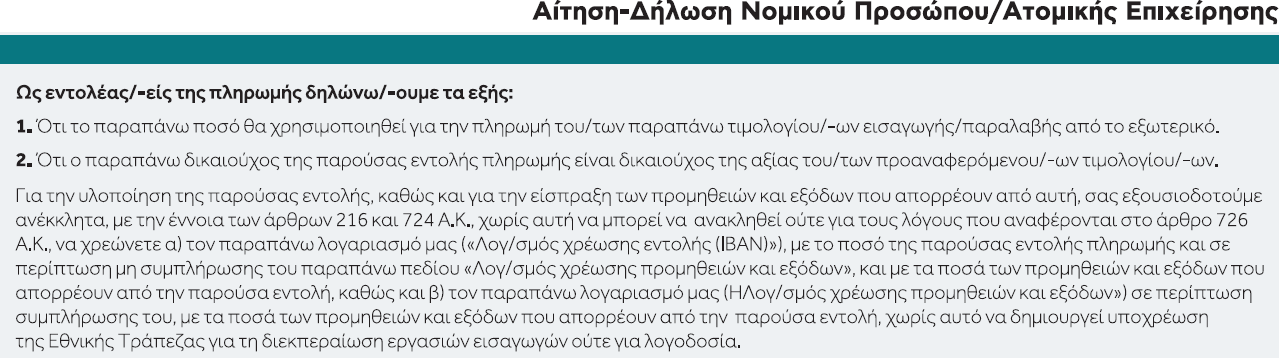 Αιτιολογία κίνησης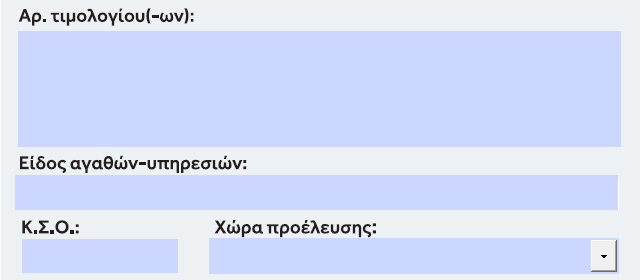 Στην ενότητα αυτή συμπληρώνονται στοιχεία για να δηλωθεί ο σκοπός της εντολής πληρωμής  όπως:Ο/οι αριθμοί και η ημερομηνία έκδοσης του/ων τιμολογίου/ων ή κάποια άλλη ένδειξη διακριτή της συναλλαγής για τον δικαιούχο π.χ. list of invoices κ.λπ.Ο 8ψήφιος Κ.Σ.Ο., ήτοι το είδος του/των αγαθού/ών Η χώρα προέλευσης/παραγωγής του/των αγαθού/ώνΣημείωση:Με γνώμονα τις αρκετά συχνές, επί τιμολογίων εξωτερικού, εκχωρήσεις απαιτήσεων τιμολογίων (από τους εκδότες οίκους του εξωτερικού σε άλλους δικαιούχους -πάντα Νομικά Πρόσωπα ή Ατομικές Επιχειρήσεις-), η συμπλήρωση της εν λόγω ενότητας, εξυπηρετεί τους σκοπούς ταυτοποίησης της ορθότητας της συναλλαγής, όταν επί του κομιζόμενου τιμολογίου αναφέρεται η σχετική ένδειξη, μη πιστοποιούμενη ενυπόγραφα.Πρόσθετα στοιχεία πληρωμής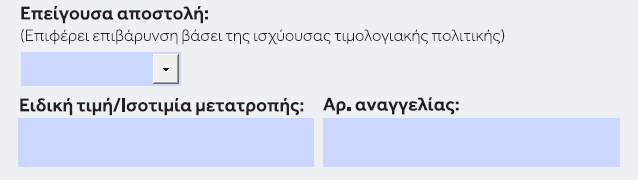 Επιπλέον προσδιορίζονται πρόσθετα στοιχεία της πληρωμής, όπως:Αν η αποστολή της πληρωμής θα γίνει με τον πιο πρόσφορο τρόπο ώστε να προωθηθεί προς τον δικαιούχο το συντομότερο δυνατόνΗ ειδική τιμή που χρησιμοποιήθηκε για τη μετατροπήΟ αριθμός Αναγγελίας που έδωσε το DR για την παραπάνω τιμήΕναλλακτικοί τρόποι πληρωμής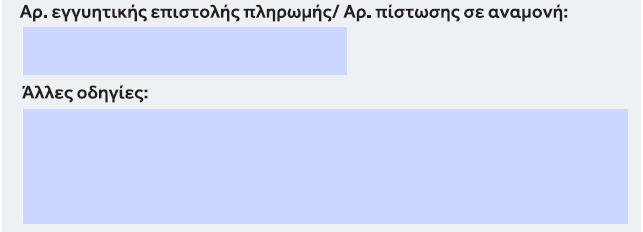 Στο σημείο αυτό προσδιορίζονται:οι λεπτομέρειες της πληρωμής (συμπληρώνεται η Ε/Ε ή η Ε/Π σε αναμονή που συνδέεται με την πληρωμή) καθώς καιτυχόν άλλες οδηγίες που πρέπει να ληφθούν υπόψηΕπιλογή μέλους για καταλογισμό εξόδων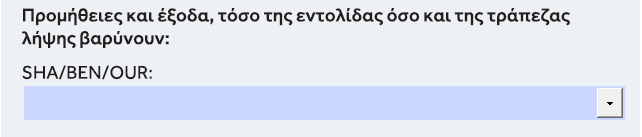 Στο σημείο αυτό πρέπει να επιλέγεται υποχρεωτικά μια από τις τρεις ενδείξεις, εφόσον είναι επιτρεπτή κανονιστικά (*), η οποία και προσδιορίζει ποιόν θα επιβαρύνουν τα έξοδα τα οποία θα προκύψουν από την εκτέλεση της συγκεκριμένης εντολής του αιτούντος.Στο σημείο αυτό πρέπει να επιλέγεται υποχρεωτικά μια από τις τρεις ενδείξεις, εφόσον είναι επιτρεπτή κανονιστικά (*), η οποία και προσδιορίζει ποιόν θα επιβαρύνουν τα έξοδα τα οποία θα προκύψουν από την εκτέλεση της συγκεκριμένης εντολής του αιτούντος.SHA/shar: τον εντολέα και το δικαιούχο κατ' αντιστοιχίαBEN/cred: το δικαιούχοOUR/debt: τον εντολέα(*) Σύμφωνα με το  Ν. 4537/2018 (με τον οποίο ενσωματώθηκε η οδηγία PSD2 στο ελληνικό δίκαιο), για πράξεις πληρωμής που παρέχονται εντός των κρατών - μελών, όταν οι πάροχοι υπηρεσιών πληρωμών τόσο του πληρωτή όσο και του δικαιούχου ή ο μοναδικός πάροχος υπηρεσιών πληρωμών για την πράξη πληρωμής είναι εγκατεστημένοι σε αυτά, ο δικαιούχος επωμίζεται τις επιβαρύνσεις που επιβάλλει ο δικός του πάροχος υπηρεσιών πληρωμών και ο πληρωτής επωμίζεται τις επιβαρύνσεις που επιβάλλει ο δικός του πάροχος υπηρεσιών πληρωμών.» Συνεπώς, στις περιπτώσεις αυτές η μοναδική αποδεκτή επιλογή είναι η SHA. Επιπλέον, σύμφωνα με την Υ.Ε.101/20.6.2018, για συναλλαγές σε ΕΥΡΩ μπορεί να χρησιμοποιηθεί και η ένδειξη OUR (DEBT).(*) Σύμφωνα με το  Ν. 4537/2018 (με τον οποίο ενσωματώθηκε η οδηγία PSD2 στο ελληνικό δίκαιο), για πράξεις πληρωμής που παρέχονται εντός των κρατών - μελών, όταν οι πάροχοι υπηρεσιών πληρωμών τόσο του πληρωτή όσο και του δικαιούχου ή ο μοναδικός πάροχος υπηρεσιών πληρωμών για την πράξη πληρωμής είναι εγκατεστημένοι σε αυτά, ο δικαιούχος επωμίζεται τις επιβαρύνσεις που επιβάλλει ο δικός του πάροχος υπηρεσιών πληρωμών και ο πληρωτής επωμίζεται τις επιβαρύνσεις που επιβάλλει ο δικός του πάροχος υπηρεσιών πληρωμών.» Συνεπώς, στις περιπτώσεις αυτές η μοναδική αποδεκτή επιλογή είναι η SHA. Επιπλέον, σύμφωνα με την Υ.Ε.101/20.6.2018, για συναλλαγές σε ΕΥΡΩ μπορεί να χρησιμοποιηθεί και η ένδειξη OUR (DEBT).Τρόπος διακανονισμού - πληρωμής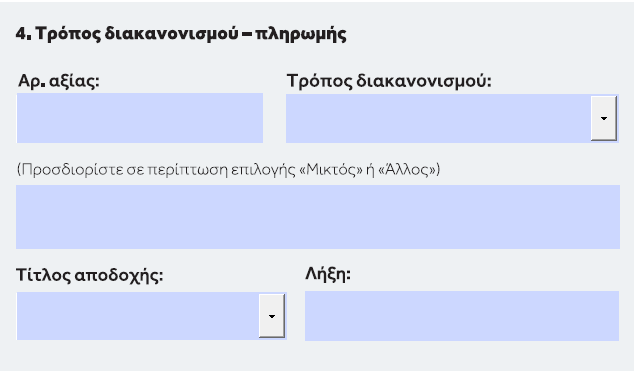 Εδώ θα πρέπει να συμπληρωθούν οι λεπτομέρειες του τρόπου διακανονισμού:ΜετρητοίςΠροθεσμιακός διακανονισμόςΜικτός ή Άλλος, με άλλες επιπρόσθετες οδηγίες (στο σχετικό πεδίο) που αφορούν στην προς εκτέλεση πληρωμή και πρέπει να συμπεριληφθούν στο δημιουργούμενο εξερχόμενο ηλεκτρονικό μήνυμα πληρωμής ή σχετίζονται με την επεξεργασία της συναλλαγής (π.χ. διαμόρφωση αξίας).Στην περίπτωση που καταχωρείται η ένδειξη προθεσμιακός διακανονισμός, θα συμπληρώνονται εν συνέχεια, ο αντίστοιχος πιστωτικός τίτλος και η λήξη του:Συναλλαγματική (Bill of exchange)Γραμμάτιο σε διαταγή (promissory note)Υποσχετική επιστολή (promissory letter)Σημείωση:Η ορθή συμπλήρωση της ενότητας αυτής εξυπηρετεί επίσης στην ταυτοποίηση πληρωμών που συνδέονται με Ε/Ε καλής πληρωμής εξωτερικού και Πιστώσεων σε αναμονή -Standby L/C (μέσω του σχετικού αριθμού), οι οποίες παρουσιάζονται στην προηγούμενη Ενότητα 3.Προμήθεια αντιπροσώπου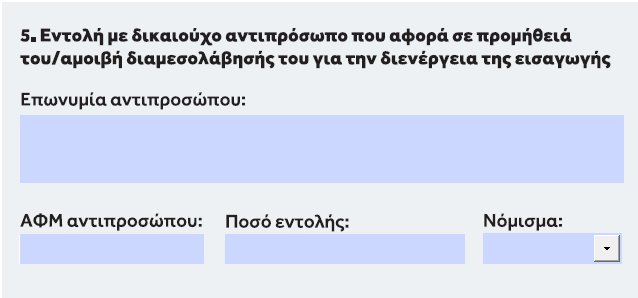 Η εν λόγω ενότητα συμπληρώνεται στην περίπτωση κατά την οποία ο εντολέας/συναλλασσόμενος οφείλει να πληρώσει προμήθεια/ αμοιβή διαμεσολάβησης, στον εμπορικό αντιπρόσωπο του οίκου του εξωτερικού στην Ελλάδα.Πιο συγκεκριμένα οφείλει να συμπληρώσει τα εξής στοιχεία:Το ποσό και το νόμισμα του ποσού της αναλογούσας προμήθειας την επωνυμία και τον Α.Φ.Μ. του αντιπροσώπουΥπογραφή Εντύπων